ЕПИДЕМИОЛОГИЧНА ОБСТАНОВКА ЗА ОБЛАСТ ДОБРИЧ През периода са регистрирани общо 81 случая на заразни заболявания, от които: Грип и остри респираторни заболявания (ОРЗ) - 68 случая.Общата заболяемост от грип и ОРЗ за областта е 94,05 %оо на 10000 души.     Регистрирани остри респираторни заболявания (ОРЗ) по възрастови групи през периода: 4 регистрирани случая на заболели от COVID-19. Заболяемост за областта за 14 дни на 100000 жители към 11.03.2024г. – 2,99%оо при 2,92 %оо за РБългария.9 случая на въздушно-капкова инфекция – скарлатина и варицела;На територията на област Добрич през отчетния период няма регистрирани хранителни взривове.ДИРЕКЦИЯ „НАДЗОР НА ЗАРАЗНИТЕ БОЛЕСТИ”Направени са 7 проверки: 2 бр. по надзора на ОВП в МБАЛ- Добрич, 2 по епид. показател в здравен кабинет на училище (ПМГ), 1 по сигнал от ОДБХ и 2 по епид. показател в Отделение по неонатология в МБАЛ- Добрич, за които са съставени 2 АУАН. Извършени са епидемиологични проучвания на регистрирани заразни болести -13 бр.Лабораторен контрол на противоепидемичния режим в детски градини, социални заведения и лечебни заведения - 206 бр. проби с 1 положителен резултат, от които 46 бр. паразитологични проби без положителни резултати, 60 бр. серологични проби без положителни резултати и 100 бр. бързи антигенни тестове за COVID-19 с 1 положителен резултат.През консултативния кабинет по СПИН /КАБКИС/ няма преминали лица. ДИРЕКЦИЯ „МЕДИЦИНСКИ ДЕЙНОСТИ”Изпратени документи в ИАМН във връзка с регистрационният режим на лечебните заведения – 2 бр. преписки (1 за заличаване и 1 във връзка с промяна в обстоятелствата).Извършена една проверка на СРБЗ – пациентска организация за съответствие по Заповед на Министъра на здравеопазването.Издадени заповеди за промяна на състава на ЛКК- 1 бр.Приети  и обработени  жалби – 2 бр.За периода в РКМЕ са приети и обработени 90 медицински досиета, извършени са 85 справки, изготвени са 93 преписки и 69 бр. МЕД за протокола за ТП на НОИ, проверени са 83 експертни решения (ЕР).ДИРЕКЦИЯ „ОБЩЕСТВЕНО ЗДРАВЕ”Предварителен здравен контрол: 1 експертен съвет при РЗИ-Добрич. Разгледани са 9 проектни документации, издадени са 5 здравни заключения и 4 становища по процедурите на ЗООС. Издадени са 4 предписания за предприемане на задължителни хигиенни мерки. През периода са извършени общо 55 проверки по текущия здравен контрол  и 1 – насочена проверка по изпълнение на предписание. По отношение на констатираните отклонения от здравните норми са предприети следните административно-наказателни мерки:- издадено е 1 предписание за провеждане на задължителни хигиенни мерки;- съставени са 4 акта за установени административни нарушения на физически лица.Дейности по профилактика на болестите и промоция на здравето (ПБПЗ):Проведени са 4 лекции/обучения с обхванати 83 лица в учебни заведения на територията на гр. Добрич. Дейностите са по Национална програма за профилактика на хроничните незаразни болести, Национална програма за превенция и контрол на ХИВ и СПИ 2021-2025 г. и Националната стратегия на Република България за равенство, приобщаване и участие на ромите (НСРБРПУР) 2021-2030 г. Изследване съдържанието на въглероден монооксид и карбоксихемоглобин в издишан въздух на 5 пушачи.Предоставени са 30 бр. здравно-образователни материали.  Оказани са 2 методични дейности на 3 лица (медицински специалисти и педагози). Във връзка с дейности за подобряване на сексуалното и репродуктивното здраве е проведена 1 лекция с 20 лица. Оказана е 1 методична дейност на един медицински специалист. Във връзка с дейности по профилактика на наркоманиите е проведена 1 лекция с 17 лица.Оказана е 1 методична дейност на 2 лица (медицински специалист и педагог).Дейности по Пилотно проучване за оценка на нивото  на здравно образование, утвърждаване на здраве и превенция на хроничните незаразни болести в училище.СЕДМИЧЕН ОТЧЕТ ПО СПАЗВАНЕ ЗАБРАНАТА ЗА ТЮТЮНОПУШЕНЕЗа периода 05.03.- 10.03.2024 г. по чл. 56 от Закона за здравето са извършени 31 проверки в 31 обекта (2 обекта за хранене и развлечения, 7 детски и учебни заведения, 18 други закрити обществени места по смисъла на § 1а от допълнителните разпоредби на Закона за здравето, 4 открити обществени места). Констатирани са нарушения на въведените забрани и ограничения за тютюнопушене в закритите и някои открити обществени места. Издадени са 2 акта на физически лица за нарушение на чл. 56, ал. 2 от Закона за здравето. Д-Р СВЕТЛА АНГЕЛОВАДиректор на Регионална здравна инспекция-Добрич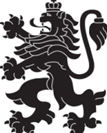 РЕПУБЛИКА БЪЛГАРИЯМинистерство на здравеопазванетоРегионална здравна инспекция-ДобричСЕДМИЧЕН ОПЕРАТИВЕН БЮЛЕТИН НА РЗИ-ДОБРИЧза периода –05.03.- 10.03.2024 г. (10- та седмица)  0-4 г.5-14 г.15-29 г.30-64 г+65 г.общоЗаболяемост %оо183767-6894,05 %оо